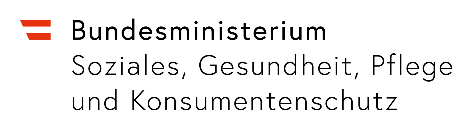 Informationen zum Benennungsverfahren für Laboratorien Für Laboratorien, die eine Benennung als Laboratorium im Bereich der biologischen Produktion anstrebenRechtliche InformationenGemäß Art. 37 Abs. 1 der Verordnung (EU) 2017/625 über amtliche Kontrollen (kurz: OCR) sind amtliche Laboratorien, welche die Proben, die im Zuge amtlicher Kontrollen und anderer amtlicher Tätigkeiten entnommen wurden, Laboranalysen unterziehen, zu benennen. Die Benennung erfolgt für den Bereich der biologischen Produktion vom Bundesministerium für Soziales, Gesundheit, Pflege und Konsumentenschutz (kurz: Bundesministerium) derzeit mittels Erlass. Gemäß Art. 37 Abs. 3 der OCR hat die Benennung eines amtlichen Laboratoriums schriftlich zu erfolgen und enthält eine genaue Beschreibung a) der Aufgaben, die das Laboratorium als amtliches Laboratorium wahrnimmt, [Anmerkung: In Österreich werden diese Aufgaben, wie z.B. Probenaufbereitung und -homogenisierung sowie Analysenmethoden wie Pestizidanalysen (Pestizid-Multimethode, GC-MS/MS und LC-MS/MS und Einzelmethoden) gemäß „Liste Empfehlung zum Untersuchungsumfang nach dem EU-QuaDG“ (L_0004), GVO- Analysen, usw. von Proben aus der biologischen Produktion (Blätter, Früchte, Pflanzen, Lebensmittel (Frischware, getrocknete und verarbeitete Ware), Düngemittel, Saatgut, Futtermittel und tierische Produkte in der „Liste der benannten amtlichen Labore“ (L_0026) in der Spalte „Analysen im Rahmen der Bio-Verordnung (EU) 2018/848 und deren delegierten Verordnungen und Durchführungsverordnungen“ dargestellt.]b) der Bedingungen für die Wahrnehmung der Aufgaben gemäß Buchstabe a), wie z.B. eine aktuelle Akkreditierung gemäß DIN EN ISO/IEC 17025 und c) der Regelungen, die für eine effiziente und wirksame Koordinierung und Zusammenarbeit zwischen dem Laboratorium und den zuständigen Behörden erforderlich sind, wie z.B. die elektronische Übermittlung der Prüfberichte.AntragstellungStrebt ein Laboratorium die Benennung als Laboratorium im Bereich der biologischen Produktion an, so ist ein formloses Schreiben an bio@gesundheitsministerium.gv.at (cc: eu-qua@ages.at) zu richten, dem folgende Unterlagen beigelegt sind bzw. das folgende Informationen enthält:aktueller Akkreditierungsbescheid gemäß Akkreditierungsgesetz 2012 – AkkG 2012 des Laboratoriumsaktueller Akkreditierungsumfangggf. vergebene Unteraufträge (welche Analysen an welches Laboratorium)Zustimmung zur Veröffentlichung auf der KVG-SeiteAusfüllen einer neuen Zeile für die „Liste der benannten Laboratorien im Bereich der biologischen Produktion“für ausländische Laboratorien zusätzlich: Benennungsbescheid der zuständigen Behörde des jeweiligen MitgliedstaatsZustimmung, dass das Bundesministerium als benennende Behörde gemäß Art. 39 Abs. 1 der OCR erforderlichenfalls das benannte Labor auditieren darf.Bereitschaft, dass die Pflichten gemäß Art. 38 OCR erfüllt werden.Für Laboratorien, die bereits als Laboratorium im Bereich der biologischen Produktion benannt sindUm die Benennung aufrecht zu erhalten, ist es erforderlich, dem Bundesministerium jährlich den von der Akkreditierungsstelle aktuell ausgestellten Bescheid gemäß Akkreditierungsgesetz 2012 – AkkG 2012 samt Akkreditierungsumfang vorzulegen. Zusätzlich müssen ausländische Laboratorien das Bundesministerium informieren, falls es zu Änderungen in ihrem Benennungsbescheid gekommen ist. Diese jährliche Meldung hat jeweils bis zum 31.1. an bio@gesundheitsministerium.gv.at (cc: eu-qua@ages.at) zu erfolgen. Um eine Änderung in der „Liste der benannten Laboratorien im Bereich der biologischen Produktion“ zu beantragen, ist analog zur Antragstellung (vgl. Pkt. 1.2) vorzugehen.Sollte ein bereits benanntes Laboratorium die Akkreditierung verlieren, ist unverzüglich eine entsprechende Mitteilung an bio@gesundheitsministerium.gv.at (cc: eu-qua@ages.at) durchzuführen.Benanntes Labor gemäß Art. 37 Abs. 1 OCR im Bereich der biologischen ProduktionKontaktdatenAnalysen im Rahmen der Bio-Verordnung (EU) 2018/848 und deren delegierten Verordnungen und Durchführungsverordnungen………